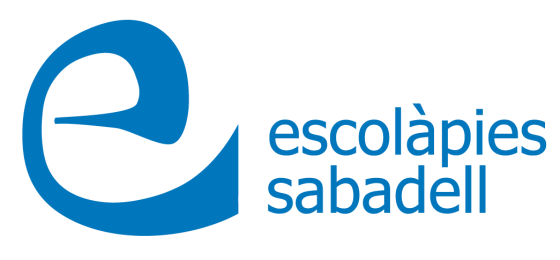    AUTORITZACIÓ D’ADMINISTRACIÓ DE MEDICAMENTS ALS ALUMNES Benvolguda família,Us  comuniquem  que,  si  el  vostre/a  fill/a  necessita  que  se  li subministri algun tipus de medicament al centre, cal que ompliu i signeu l’autorització prevista per a aquests casos, i que ens la lliureu juntament amb la recepta o informe mèdic corresponent.En cas que, al llarg del curs, necessiteu més sol·licituds, les podreu obtenir per la plataforma Educamos.Atentament,Equip directiu- - - - - - - - - - - - - - - - - - - - - - - - - - - - - - - - - - - - - - - - - - - - - - - - - - - - - - - - - - -  - - - - - - - - Sol·licito i autoritzo que el personal del centre com els/les mestres, o siescau els monitors/es del menjador, subministrin al meu fill/a:......................................................................................., del curs........................ el medicament següent:Nom del pare, mare o tutor/a legal de l’alumne/a:............................................................................................................................... DNI/NIE/PASS.....................................Signatura:Data: ........ de .................... de ............Nom del medicamentDosiHoraDurada del tractament